Directorio de Agencias de PRDirectorio de Agencias FederalesDirectorio de Municipios de PRUSPS - EU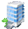 Dirección Física Dirección PostalTeléfonos / FaxHorario de ServicioGENERAL POST OFFICE - INFORMATIONGENERAL POST OFFICE - INFORMATIONGENERAL POST OFFICE - INFORMATIONGENERAL POST OFFICE - INFORMATION585 Ave  FD Roosevelt  202 
San Juan, PR 585 Ave  FD Roosevelt  202 
San Juan, PR 00936-9998Tel.:  1-800-275-8777Tel.:  (787) 622-1756Tel.:  (787) 622-1758Mon-Fri: 8:00 a.m.-8:00 p.m.Sat: 8:00 a.m.-4:00 p.m.ZIP CODE INFORMATIONZIP CODE INFORMATIONZIP CODE INFORMATIONZIP CODE INFORMATIONTel.:  1-800-275-8777Tel.:  (787) 622-1750Tel.:  (787) 622-1762EXPRESS MAIL (GPO)EXPRESS MAIL (GPO)EXPRESS MAIL (GPO)EXPRESS MAIL (GPO)Tel.:  1-800-981-3350USPS OFFICE OF INSPECTOR GENERALUSPS OFFICE OF INSPECTOR GENERALUSPS OFFICE OF INSPECTOR GENERALUSPS OFFICE OF INSPECTOR GENERALTel.:  1-800-275-8777Tel.:  (787) 253-1725Tel.:  (787) 273-3171Tel.:  (787) 273-3174Tel.:  (787) 273-3196STATIONS AND BRANCHES –  600 AVE COMERIOSTATIONS AND BRANCHES –  600 AVE COMERIOSTATIONS AND BRANCHES –  600 AVE COMERIOSTATIONS AND BRANCHES –  600 AVE COMERIOTel.:  1-800-275-8777Tel.:  (787) 784-0580Tel.:  (787) 261-2070Tel.:  (787) 261-4995Tel.:  (787) 261-2404Tel.:  (787) 261-2474600 AVE COMERIO 65TH INFANTRY600 AVE COMERIO 65TH INFANTRY600 AVE COMERIO 65TH INFANTRY600 AVE COMERIO 65TH INFANTRYTel.:  1-800-275-8777Tel.:  (787)  752-0658Tel.:   (787) 762-4595Tel.:   (787) 757-8280AVE PONCE DE LEONAVE PONCE DE LEONAVE PONCE DE LEONAVE PONCE DE LEON800 Ave Ponce De León Ste A 
San Juan, PR 800 Ave Ponce De Leon Ste A 
San Juan, PR 00907-9998Tel.:  1-800-275-8777Tel.:  (787) 729-0930Tel.:  (787) 729-0931Tel.:  (787) 729-0932Tel.:  (787) 729-0933Tel.:  (787) 729-0934Tel.:  (787) 729-0936Mon-Fri: 8:00 a.m.-4:30 p.m.Sat: 8:00 a.m.-12:00 p.m.AIRPORTAIRPORTAIRPORTAIRPORT3000 Ave. Salvador V. CaroSuite  3032Carolina, PR  3000 Ave. Salvador V. CaroSuite  3032Carolina, PR  00979-6607Tel.:  1-800-275-8777Tel.:  (787) 791-5580Tel.:  (787) 253-3679Tel.:  (787) 253-0377Tel.:  (787) 253-0488Tel.:  (787) 253-2455Mon-Fri: 8:00 a.m.-4:00 p.m.Sat: 8:00 a.m.-2:00 p.m.BARRIO OBREROBARRIO OBREROBARRIO OBREROBARRIO OBRERO100 Calle Bella Vista 
San Juan, PR 100 Calle Bella Vista 
San Juan, PR 00915-9997Tel.:  1-800-275-8777Tel.:  (787) 726-5338Tel.:  1-800-275-8777Tel.:  (787) 268-6087Tel.:  (787) 268-8444Tel.:  (787) 726-5338Mon-Fri: 8:00 a.m.-3:30 p.m.Sat: ClosedBAYAMÓN BRANCHBAYAMÓN BRANCHBAYAMÓN BRANCHBAYAMÓN BRANCH100 Ave Ramón R. RodríguezBayamón, PR 100 Ave Ramón R. RodríguezBayamón, PR 00959Tel.:  1-800-275-8777Tel.:  (787) 785-0415Tel.:  (787) 785-4239Tel.:  (787) 778-4818Tel.:  (787) 778-4678Mon-Fri: 7:30 a.m.-4:00 p.m.Sat: 8:00 a.m.-12:00 p.m.BAYAMÓN GARDENSBAYAMÓN GARDENSBAYAMÓN GARDENSBAYAMÓN GARDENSTel.:  1-800-275-8777Tel.:  (787) 787-2205Tel.:  (787) 786-4999CAPARRA HEIGHTSCAPARRA HEIGHTSCAPARRA HEIGHTSCAPARRA HEIGHTS1505 Ave. FD Roosevelt 4 
Guaynabo, PR 
1505 Ave. FD Roosevelt 4 
Guaynabo, PR 00968-9998 
Tel.:  1-800-275-8777Tel.:  (787) 782-0075Tel.:  (787) 792-6720Tel.:  (787) 277-0887Tel.:  (787) 783-8555Mon-Fri: 8:00 a.m.-5:00 p.m.Sat: 8:00 a.m.-12:00 p.m.CAROLINA – MAIN: VALLE ARRIBA HEIGHTSCAROLINA – MAIN: VALLE ARRIBA HEIGHTSCAROLINA – MAIN: VALLE ARRIBA HEIGHTSCAROLINA – MAIN: VALLE ARRIBA HEIGHTSTel.:  1-800-275-8777Tel.:  (787) 762-8345Tel.:  (787) 769-4325Tel.:  (787) 769-4040Tel.:  (787) 750-0135Tel.:  (787) 752-1630Tel.:  (787) 752-1030Tel.:  (787) 750-0235CAROLINA – PUEBLOCAROLINA – PUEBLOCAROLINA – PUEBLOCAROLINA – PUEBLO1000 Ave Sánchez Osorio 
Carolina, PR 1000 Ave Sánchez Osorio 
Carolina, PR 00983-9998Tel.:  1-800-275-8777Mon-Fri: 9:00 a.m.-6:00 p.m.Sat: 10:00 a.m.-2:00 p.m.CAROLINA - PLAZA CAROLINACAROLINA - PLAZA CAROLINACAROLINA - PLAZA CAROLINACAROLINA - PLAZA CAROLINA200 Ave  Fragoso STE 2020 
Carolina, PR 200 Ave  Fragoso STE 2020 
Carolina, PR 00983-9997Tel.:  1-800-275-8777Tel.:  (787) 752-5388Mon-Fri: 10:00 a.m.-7:00 p.m.Sat: 10:00 a.m.-4:00 p.m.CATAÑOCATAÑOCATAÑOCATAÑO131 Ave Barbosa
Cataño, PR 131 Ave Barbosa
Cataño, PR 00962-9998 Tel.:  1-800-275-8777Tel.:  (787) 788-5310Tel.:  (787) 788-0095Tel.:  (787) 788-0760Tel.:  (787) 788-0805Tel.:  (787) 788-7580Tel.:  (787) 788-5685Mon-Fri: 8:00 a.m.-4:00 p.m.Sat: 8:00 a.m.-12:00 p.m.CUPEYCUPEYCUPEYCUPEY369 Calle San Claudio 
San Juan,  PR 369 Calle San Claudio 
San Juan, PR 00926-9998Tel.:  1-800-275-8777Tel.:  (787) 748-2888Tel.:  (787) 760-4645Tel.:  (787) 748-1350Mon-Fri: 8:00 a.m.-4:00 p.m.Sat: 8:00 a.m.-12:00 p.m.FERNANDEZ JUNCOSFERNANDEZ JUNCOSFERNANDEZ JUNCOSFERNANDEZ JUNCOS1498 Ave Fernandez  Juncos 
San Juan, PR 1498 Ave Fernandez  Juncos 
San Juan, PR 00909-9998Tel.:  1-800-275-8777Tel.:  (787) 726-5440Tel.:  (787) 721-2656Mon-Fri: 8:00 a.m.-4:30 p.m.Sat: 8:00 a.m.-12:00 p.m.GUAYNABOGUAYNABOGUAYNABOGUAYNABO100 Calle Cecilio Urbina 
Guaynabo, PR 100 Calle Cecilio Urbina 
Guaynabo, PR 00969-9998Tel.:  1-800-275-8777Tel.:  (787) 720-4141Tel.:  (787) 720-3891Tel.:  (787) 272-1622Tel.:  (787) 272-2611Mon-Fri: 7:30 a.m.-4:30 p.m.Sat: 8:00 a.m.-12:00 p.m.HATO REYHATO REYHATO REYHATO REY361 Calle Juan Calaf 
San Juan, PR 361 Calle Juan Calaf 
San Juan, PR 00918-9998Tel.:  1-800-275-8777Tel.:  (787) 754-1273Tel.:  (787) 754-8339Tel.:  (787) 764-2686Tel.:  (787) 766-3350Mon-Fri: 8:00 a.m.-5:00 p.m.Sat: 8:00 a.m.-12:00 p.m.LEVITTOWNLEVITTOWNLEVITTOWNLEVITTOWNTel.:  1-800-275-8777Tel.:  (787) 784-6912LOIZA  STREETLOIZA  STREETLOIZA  STREETLOIZA  STREETTel.:  1-800-275-8777Tel.:  (787) 727-2533Tel.:  (787) 727-2452Tel.:  (787) 268-6481Tel.:  (787) 982-0180Tel.:  (787) 727-2452MINILLASMINILLASMINILLASMINILLAS100 Centro Gubernamental 
San Juan, PR 100 Centro Gubernamental
San Juan, PR 00940-9997 Tel.:  1-800-275-8777Tel.:  (787) 726-8008Tel.:  (787) 728-3868Tel.:  (787) 723-6366Tel.:  (787) 725-3050Tel.:  (787) 725-3690Mon-Fri: 7:30 a.m.-4:00 p.m.Sat: 8:00 a.m.-12:00 p.m.MOWSMOWSMOWSMOWSTel.:  1-800-275-8777Tel.:  (787) 767-2845OLD SAN JUAN OLD SAN JUAN OLD SAN JUAN OLD SAN JUAN 100 Paseo De Colon STE 1 
San Juan, PR 100 Paseo De Colon STE 1 
San Juan, PR 00901-9998Tel.:  1-800-275-8777Tel.:  (787) 724-8096Tel.:  (787) 725-1726Mon-Fri: 8:00 a.m.-4:00 p.m.Sat: 8:00 a.m.-12:00 p.m.PLAZA LAS AMERICAS PLAZA LAS AMERICAS PLAZA LAS AMERICAS PLAZA LAS AMERICAS 525 Ave  FD Roosevelt   Ste 111 
SAN JUAN, PR 525 Ave  FD Roosevelt Ste 111 
SAN JUAN, PR 00918-9997Tel.:  1-800-275-8777Tel.:  (787) 282-6331Tel.:  (787) 772-9062Mon-Sat: 9:00 a.m.-9:00 p.m.PUERTA DE TIERRAPUERTA DE TIERRAPUERTA DE TIERRAPUERTA DE TIERRATel.:  1-800-275-8777Tel.:  (787) 722-4134Tel.:  (787) 722-8000Tel.:  (787) 722-8520RIO PIEDRAS RIO PIEDRAS RIO PIEDRAS RIO PIEDRAS 112 Calle Arzuaga Ste 1 
San Juan, PR 112 Calle Arzuaga Ste 1 
San Juan, PR 00925-9998Tel.:  1-800-275-8777Tel.:  (787) 767-6394Tel.:  (787) 758-1587Tel.:  (787) 765-1870Tel.:  (787) 751-6388Tel.:  (787) 257-7144Tel.:  (787) 758-7688Tel.:  (787) 758-9266Mon-Fri: 7:45 a.m.-4:00 p.m.Sat: 8:00 a.m.-12:00 p.m.SABANA SECASABANA SECASABANA SECASABANA SECA100 Carr  866 
Sabana Seca, PR 
100 Carr  866 
Sabana Seca, PR 00952-9997Tel.:  1-800-275-8777Tel.:  (787) 784-4455Tel.:  (787) 795-4795Tel.:  (787) 795-4820Tel.:  (787) 261-3175Tel.:  (787) 794-2825Tel.:  (787) 784-1305Mon-Fri: 8:00 a.m.-4:00 p.m.Sat: 8:00 a.m.-12:00 p.m.TOA BAJATOA BAJATOA BAJATOA BAJA70 Calle Luis Muñoz Rivera 
Toa  Alta, PR 70 Calle Luis Muñoz Rivera 
Toa  Alta, PR 00953-9998Tel.:  1-800-275-8777Tel.:  (787) 794-0008Tel.:  (787) 794-1705Tel.:  (787) 794-2825Tel.:  (787) 784-2980  Tel.:  (787) 794-0441Tel.:  (787) 795-0715Tel.:  (787) 794-0625Mon-Fri: 8:00 a.m.-4:00 p.m.Sat: 8:00 a.m.-12:00 p.m.TRUJILLO ALTOTRUJILLO ALTOTRUJILLO ALTOTRUJILLO ALTO100 Calle Borinquen 
Trujillo Alto, PR 100 Calle Borinquen 
Trujillo Alto, PR 00976-9998Tel.:  1-800-275-8777Tel.:  (787) 761-1750Tel.:  (787) 283-3565Fax :  (787) 760-1375Mon-Fri: 8:00 a.m.-4:00 p.m.Sat: 8:00 a.m.-12:00 p.m.U P RU P RU P RU P RTel.:  1-800-275-8777Tel.:  (787) 751-6388Tel.:  (787) 771-4767TRAINING ACADEMYTRAINING ACADEMYTRAINING ACADEMYTRAINING ACADEMYTel.:  1-800-275-8777Tel.:  (787) 250-6509SECURITY POSTAL POLICE FORCE : INSPECTION SERVICESECURITY POSTAL POLICE FORCE : INSPECTION SERVICESECURITY POSTAL POLICE FORCE : INSPECTION SERVICESECURITY POSTAL POLICE FORCE : INSPECTION SERVICETel.:  1-800-275-8777Tel.:  (787) 749-7600CARIBBEAN AIRPORT II INTERNATIONAL AIRPORTCARIBBEAN AIRPORT II INTERNATIONAL AIRPORTCARIBBEAN AIRPORT II INTERNATIONAL AIRPORTCARIBBEAN AIRPORT II INTERNATIONAL AIRPORT3000 Ave Salvador  V CaroSte 3032 
Carolina, PR 3000 Ave Salvador  V CaroSte 3032 
Carolina, PR 00979-6607Tel.:  1-800-275-8777Tel.:  (787) 791-5580Mon-Fri:8:00 a.m.-4:00 p.m.AIR MAIL FACILITY (AMF)AIR MAIL FACILITY (AMF)AIR MAIL FACILITY (AMF)AIR MAIL FACILITY (AMF)Tel.:  1-800-275-8777Tel.:  (787) 641-4801Tel.:  (787) 641-4800Tel.:  (787) 641-4850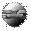 Otros Enlaces